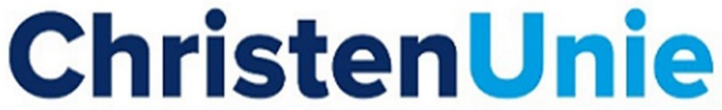 De raad,Gehoord de beraadslaging,Constaterende dat, De gemeenteraad op 22 juni naar aanleiding van een wetswijziging het besluit heeft genomen om met ingang van 1 juli 2023 de aflosperiode van een schuldregeling in een minnelijke regeling (MSNP) te halveren tot 18 maanden;Inmiddels ook duidelijk is dat het Rijk niet met een overgangsregeling komt, omdat het Rijk voor al lopende trajecten schuldeisers niet kan dwingen akkoord te gaan met een kortere aflosperiode;Het vreemd is dat mensen die nu in de schuldsanering komen over 18 maanden van de schulden af zijn, terwijl mensen voor wie het traject vorige maand is gestart nog 35 maanden daarmee te maken krijgen; In ieder geval de gemeenten Amsterdam en ‘s-Hertogenbosch een eigen overgangsregeling hebben getroffen en hiervoor € 1,4 miljoen respectievelijk €0,5 miljoen hebben uitgetrokken. Overwegende dat, Het hebben van schulden een zware druk legt op de gezinnen die het betreft;Het voor die gezinnen, zeker met kinderen, belangrijk is dat het sneller bieden van perspectief op een schuldenvrije toekomst voor hen heilzaam is;Een verkorting van de aflossingsperiode past bij het beleidsplan schuldhulpverlening Gemeente Waalwijk 2021-2024 “Belofte maakt schuld’;Een verkorting ertoe kan leiden dat mensen met problematische schulden zich eerder melden voor hulpverlening. Verzoekt:Te onderzoeken op welke wijze het mogelijk is om de termijn van schuldsanering voor trajecten die voor 1 juli 2023 zijn gestart, aanzienlijk te verkorten;Het resultaat hiervan in de vorm van een raadsvoorstel voor 1 november 2023 aan de gemeenteraad voor te leggen;De hiervoor benodigde financiële middelen zo nodig ten laste te brengen van de Algemene Reserve. en gaat over tot de orde van de dag.Aangenomen/verworpen